Bitte die Informationen zu den Zusatzstoffen und Allergen auf gesonderten Blatt beachten!MittagessenSpeiseplan vom 13.01.20 bis 17.01.20MittagessenSpeiseplan vom 13.01.20 bis 17.01.20MittagessenSpeiseplan vom 13.01.20 bis 17.01.20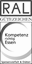 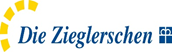 KindergerechtesMenü 3 VegetarischMenü 3 VegetarischBewusst Gesund *MontagMontag Tortellini Ricotta Spinata,a1,c,g 
Puten Schinken Sauce2,3,g
Salat1,4,j,gTortellini Ricotta Spinata,a1,c,g 
TomatensoßeaSalat 1,4,j,gTortellini Ricotta Spinata,a1,c,g 
TomatensoßeaSalat 1,4,j,gMontag Waldfruchtjoghurtg  Waldfruchtjoghurtg  Waldfruchtjoghurtg  Waldfruchtjoghurtg DienstagDienstagFischfilet panierta,a1,d,g 
Zitrone
Dampfkartoffeln
Remoulade1,9,a,a1,c,j
Kaisergemüse1,g Orientalische Couscouspfannea,a1,i,j 
Kaisergemüse1,gOrientalische Couscouspfannea,a1,i,j 
Kaisergemüse1,g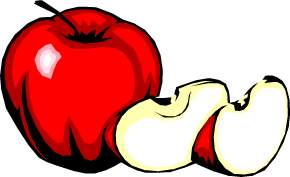 DienstagApfelgrütze Apfelgrütze Apfelgrütze Apfelgrütze MittwochMittwochSaure Linsen1,a,a1,a3,f,g,i 
Saitenwurst2,3,8,i,j
Spätzlea,a1,cSaure Linsen1,a,a1,a3,f,g,i 
Vegetarische Bratwurstc
Spätzlea,a1,cSaure Linsen1,a,a1,a3,f,g,i 
Vegetarische Bratwurstc
Spätzlea,a1,cMittwochStracciatellajoghurtg Stracciatellajoghurtg Stracciatellajoghurtg Stracciatellajoghurtg DonnerstagDonnerstagSchweineschnitzel und Putenschnitzle panierta,a1 
Zitrone
Kartoffelsalat Blattsalat1,j Dressing14,j,gVegetarische Maultaschena,a1,c,i 
Kartoffelsalat mit Blattsalat1,4,g,j
Röstzwiebelna,a1 Vegetarische Maultaschena,a1,c,i 
Kartoffelsalat mit Blattsalat1,4,g,j
Röstzwiebelna,a1 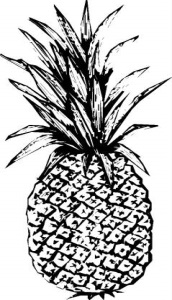 DonnerstagFrisches Obst Frisches Obst Frisches Obst Frisches Obst FreitagFreitagRühreierc 
Dampfkartoffeln
Blattspinat/Rahma,g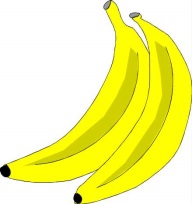 FreitagObstObstObstObst